Wie geht es nach den Ferien am 1. Februar weiter?  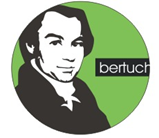  Informationen unter Vorbehalt vom 22.01.2021 Ä n d e r u n g e n   j e d e r z e i t   m ö g l i c h Die Schule bleibt bis 14. Februar 2021geschlossen. Der Lernstoff wird über Distanzunterricht vermittelt, welcher nach dem regulären Stundenplan stattfindet: Jede/r Lehrer*in kommuniziert in dem vorgegebenen Zeitfenster (elektronisch, telefonisch) oder gibt Aufgaben in dem vorgegebenen Stundenumfang, die kontinuierlich bearbeitet bzw. zurückgeschickt werden müssen. Die Teilnahme an Videokonferenzen ist Pflicht und bedarf bei Abwesenheit einer Entschuldigung oder Freistellung.Die Ausbildungsbetriebe und Behörden übernehmen die Verantwortung, das Häusliche Lernen der Azubis zu ermöglichen und zu begleiten. Sie legen den Ort fest, wo die Aufgaben des Häuslichen Lernens gelöst werden und unterstützen ggf. mit ihrer betrieblichen Ausstattung. Die Zeit wird von der Schule (Stundenplan) bestimmtDie Schulgebäude bleiben die gesamte Zeit geöffnet. Alle Lehrer*innen sind im Dienst. Unter Einhaltung der Hygienevorschriften wird den Schüler*innen und Auszubildenden, die in 2021  eine Abschlussprüfung (Teil 1 oder Teil 2) ablegen werden, Präsenzunterricht zur Prüfungsvorbereitung angeboten. Der Unterricht in allen anderen Fächern, außer Sport, wird im Häuslichen Lernen vermittelt. Die PoC-Antigen-Testungen finden jeden Dienstag statt.Berufsschule Für die Abschlussklassen im Tagesplan EK18, VK19, KBM 18, KBM 19a, b wird Unterricht in den prüfungsrelevanten Lernfeldern in Präsenz  in den Halbgruppen fortgesetzt. Gruppe A beginnt mit Präsenzunterricht, Gruppe B mit Häuslichem Lernen.Der Planübergang zum 2. Schulhalbjahr beginnt unverändert in KW 7, am 15. Februar 2021.Berufliches Gymnasium Kurse 13 --- Der Unterricht  wird in den Prüfungsfächern, incl. Sozialwissenschaften, in den Halbgruppen fortgesetzt. Gruppe B beginnt mit Präsenzunterricht, Gruppe A mit Häuslichem Lernen.Kurse 12 --- Der Unterricht wird weiter im Häuslichen Lernen organisiert. Leistungsfeststellungen im Kurssystem werden auch in der Zeit des Häuslichen Lernens in Präsenz in der Schule geschrieben. Das Abstandsgebot wird immer eingehalten. Es besteht durchgängig Maskenpflicht. Bei Nichterscheinen muss eine Entschuldigung oder Krankenschein nachgewiesen werden.FachoberschuleKlassen 12 --- Der Unterricht  wird Unterricht in den Prüfungsfächern in Präsenz  in den Halbgruppen fortgesetzt. Gruppe B beginnt mit Präsenzunterricht, Gruppe A mit Häuslichem Lernen.Klasse 11 --- Das Praktikum ist bis 14. Februar 2021 ausgesetztDer Zeugnistermin fürs 1. Halbjahr ist der 19. Februar 2021. Der Stundenplanwechsel erfolgt jedoch zum 15. Februar 2021. Bei geplanten/gebuchten Urlaubsreisen in den ursprünglichen Winterferien kann ein Freistellungsantrag gestellt werden.